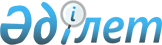 Телекоммуникацияның әмбебап қызметтерінің тізбесін және Телекоммуникацияның әмбебап қызметтеріне арналған тарифтерді қайта баланстау жоспарын бекіту туралы
					
			Күшін жойған
			
			
		
					Қазақстан Республикасы Үкіметінің 2007 жылғы 29 желтоқсандағы N 1369 Қаулысы. Күші жойылды - ҚР Үкіметінің 2009 жылғы 31 наурыздағы N 451 Қаулысымен



      


Ескерту. Қаулының күші жойылды - ҚР Үкіметінің 2009 жылғы 31 наурыздағы 


 N 451 


 Қаулысымен.



      "Байланыс туралы" Қазақстан Республикасының 2004 жылғы 5 шілдедегі 
 Заңына 
 сәйкес Қазақстан Республикасының Үкіметі 

ҚАУЛЫ ЕТЕДІ

:




      1. Қоса беріліп отырған:



      1) телекоммуникацияның әмбебап қызметтерінің тізбесі;



      2) Телекоммуникацияның әмбебап қызметтеріне арналған тарифтерді қайта баланстау жоспары бекітілсін.




      2. Мыналардың:



      1) "Телекоммуникацияның әмбебап қызметтерінің тізбесін бекіту туралы" Қазақстан Республикасы Үкіметінің 2004 жылғы 19 тамыздағы



N 866 
 қаулысының 
 (Қазақстан Республикасыны ПҮАЖ-ы, 2004 ж., N 30,



407-құжат);




      2) "Телекоммуникациялардың әмбебап қызметтеріне арналған тарифтерді қайта теңдестіру жоспарын және олардың әмбебап қызметтеріне арналған тарифтерді бекіту туралы" Қазақстан Республикасы Үкіметінің 2004 жылғы 21 тамыздағы N 884 
 қаулысының 
;




      3) "Қазақстан Республикасы Үкіметінің 2004 жылғы 21 тамыздағы N 884 қаулысына өзгеріс енгізу және Қазақстан Республикасы Үкіметінің 2005 жылғы 19 қаңтардағы N 28 қаулысының күші жойылды деп тану туралы" Қазақстан Республикасы Үкіметінің 2007 жылғы 29 қазандағы N 1001 
 қаулысының 
 күші жойылды деп танылсын.




      3. Осы қаулы 2009 жылғы 1 қаңтардан бастап қолданысқа енгізіледі.




      Ескерту. 3-тармаққа өзгерту енгізілді - Қазақстан Республикасы Үкіметінің 2008.06.30 


 N 645 


 (қолданысқа енгізілу тәртібін 


 2-тармақтан 


 қараңыз) Қаулысымен.




      Қазақстан Республикасының




      Премьер-Министрі


Қазақстан Республикасы 



Үкіметінің      



2007 жылғы 29 желтоқсандағы



N 1369 қаулысымен  



бекітілген     





 Телекоммуникацияның әмбебап қызметтерінің тізбесі




        Ескертпе

:



      Тіркелген жергілікті телефон байланысының қызметтерін байланыс операторлары телефон қосылыстары қызметтерінің уақытпен есептеу төлем жүйесін қолдана отырып немесе онсыз көрсетуі мүмкін.



      * аралас (жеке/ұжымдық) қол жетімділік - телекоммуникация қызметтеріне жеке қол жетімділіктің артықшылығы.



      ** жеке қол жеткізу жеке абонентке негізгі не қосарланған телефон аппаратын орнату арқылы іске асырылады.



      *** телекоммуникацияның қызметтеріне ұжымдық қол жеткізу мынадай жолмен іске асырылады:



      әмбебап таксофондарды қоса алғанда, (дауыстау телефоны қызметтерінің барлық түрлерін жүзеге асыру мүмкіндігі бар), таксофондар орнату;



      факсимильді аппарат немесе модемді қосу мүмкіндігі бар, деректер тарату қызметтерінің және Интернет желісіне қол жеткізудің тіркелген қосылымдары арқылы дауыстау телефоны қызметтерінің барлық түрін ұсынатын телекоммуникация қызметтеріне қол жеткізу орталықтарын (сөйлесу пункттерін) ұйымдастыру;



      **** дауыстау телефоны қызметтің мынадай түрлерін қамтиды:



      жергілікті қосу қызметтері;



      ішкі аймақтық қосу қызметтері;



      қалааралық қосу қызметтері;



      басқа операторлардың желілеріне қосу қызметтері.

Қазақстан Республикасы 



Үкіметінің      



2007 жылғы 29 желтоқсандағы



N 1369 қаулысымен 



бекітілген     



      Ескерту. Жоспарға өзгерту енгізілді - Қазақстан Республикасы






Үкіметінің 2008.06.30 


 N 645 


 (қолданысқа енгізілу тәртібін




 2-тармақтан 


 қараңыз) Қаулысымен.





Телекоммуникацияның әмбебап қызметтеріне арналған тарифтерді қайта баланстау жоспары



					© 2012. Қазақстан Республикасы Әділет министрлігінің «Қазақстан Республикасының Заңнама және құқықтық ақпарат институты» ШЖҚ РМК
				

Р/с




N



Әмбебап қызметтердің атауы



Қол жетімділік деңгейі


1.

Тіркелген жергілікті телефон



байланысының қызметтері

елді мекендерде:



тұрғындар саны 50-де 200



адамға дейін - қоғамдық



телефон/таксофон арқылы;



тұрғындар саны 200 және



одан артық адам бар -



аралас* (жеке**/ұжымдық***)



қол жетімділікті ұйымдастыру

2.

Тіркелген ішкі аймақтық



телефон байланысының



қызметтері

елді мекендерде:



тұрғындар саны 50-ден 200



адамға дейін - қоғамдық



телефон/таксофон арқылы;



тұрғындар саны 200 және одан



артық адам бар - аралас*



(жеке**/ұжымдық***) қол



жетімділікті ұйымдастыру

3.

Тіркелген қалааралық



телефон байланысының



қызметтері

елді мекендерде:



тұрғындар саны 50-ден 200



адамға дейін - қоғамдық



телефон/таксофон арқылы;



тұрғындар саны 200 және одан



артық адам бар-аралас*



(жеке**/ұжымдық***) қол



жетімділікті ұйымдастыру

4.

Интернет желісіне қол жеткізу



қызметтері

тұрғындар саны 1000 және



одан артық адам бар елді



мекендерде - ұжымдық қол



жетімділік***

5.

Қазақстан Республикасы



бойынша телеграф байланысының



қызметтері (жеделхаттар



жіберу)


р/с




N



Әмбебап




қызметтердің




атауы



Ақы




төлеу




тәсілі



Тарифтің шекті




деңгейі (теңге,




ҚҚС-сыз)



Тарифтің шекті




деңгейі (теңге,




ҚҚС-сыз)



2009/




2008




%-бен




өзге-




руі



р/с




N



Әмбебап




қызметтердің




атауы



Ақы




төлеу




тәсілі



2008 жыл



2009 жыл



2009/




2008




%-бен




өзге-




руі



1



2



3



4



5



6


1.

Тіркелген



жергілікті



телефон



байланысының



қызметтері

Телефон



қосылыстары



қызметтерінің



уақытпен есептеу



төлемінің жүйесі



қолданылмай бір



негізгі/қосарлан-



ған телефон



аппараты үшін



абоненттік төлем



(айына):

қалалық жерлерде

382,61/300

440/345

115

ауылдық жерлерде

215,65/181,00

265,25/222,63

123

Қалалық жерлерде



телефон қосылыс-



тары қызметтері-



нің уақытпен



есептеу төлемінің



жүйесін қолдана



отырып, бір



негізгі/қосарлан-



ған телефон



аппараты үшін



абоненттік төлем



(айына):

190/134,00

218,5/154,1

115

Телефон



қосылыстары



қызметтерінің



уақытпен есептеу



төлемінің жүйесін



қолдану кезіндегі



жергілікті телефон



қосылыстары (қосу



ұзақтығының әрбір



толық және толық



емес 10 секунды



үшін)

0,0696

0,08

115

2.

Тіркелген ішкі



аймақтық



телефон



байланысының



қызметтері

қосу ұзақтығының



әрбір толық және



толық емес 10



секунды үшін



(аймақ бойынша



орташаландырылған



тариф)

1,305

1,175

90

3.

Тіркелген



қалааралық



телефон



байланысының



қызметтері

қосу ұзақтығының



әрбір толық және



толық емес 10



секунды үшін



(аймақ бойынша



орташаландырылған



тариф)

1,305

1,175

90

4.

Интернет



желісіне қол



жеткізу



қызметтері

қосудың әрбір



толық және толық



емес минуты үшін

0,48

0,48

100

5.

Қазақстан



Республикасы



бойынша



телеграф



байланысының



қызметтері



(жеделхаттар



жіберу)

бір сөз үшін

5.

Қазақстан



Республикасы



бойынша



телеграф



байланысының



қызметтері



(жеделхаттар



жіберу)

қарапайым

3,565

3,565

100

5.

Қазақстан



Республикасы



бойынша



телеграф



байланысының



қызметтері



(жеделхаттар



жіберу)

жедел

8,52

8,52

100
